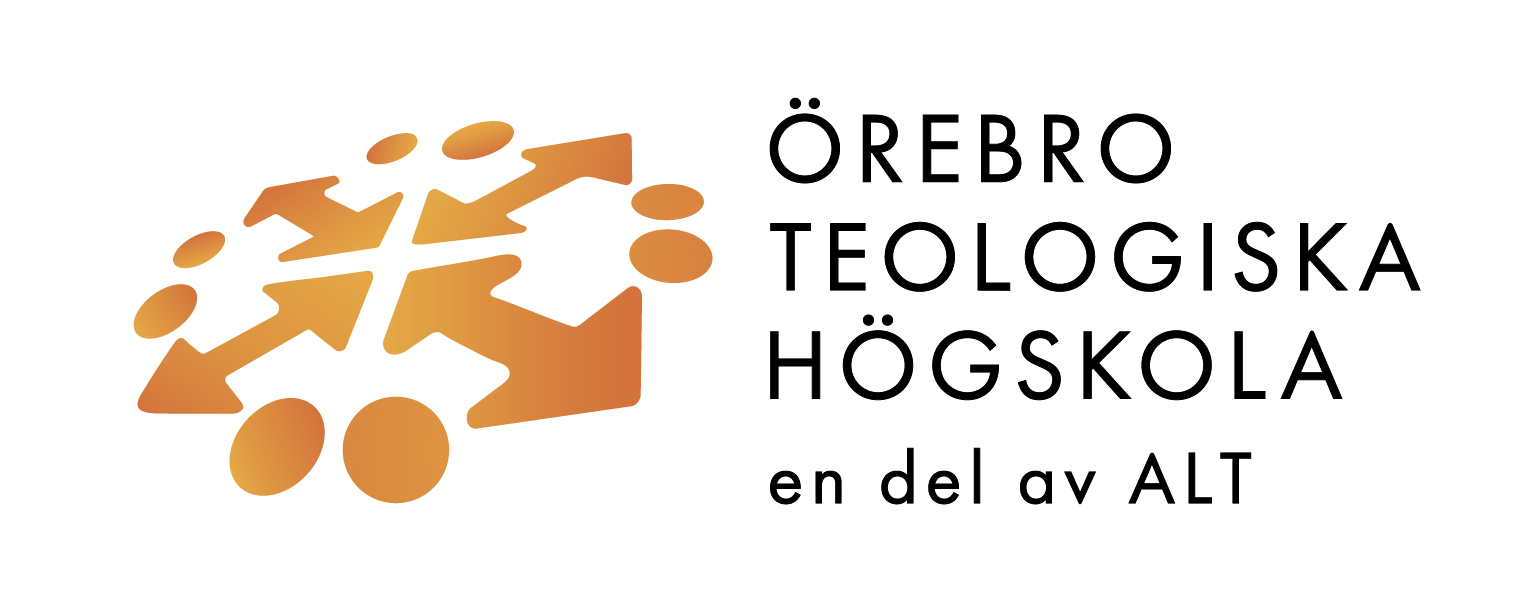 Ansökan om bedömning av reell kompetens/att undantag görsSpecificera vilka utbildningar och behörighetskrav din ansökan om bedömning av reell kompetens gäller:Bifoga som bilaga din motivering till din ansökan om reell kompetens/att undantag görs från ett visst behörighetskrav. Vilka speciella kunskaper har du? Hur har du skaffat dessa? Varför anser du att dessa kunskaper kan hjälpa dig att följa utbildningen? Motiveringen ska styrkas med kopior på handlingar/intyg. Relevanta meriter (erfarenheter och/eller kunskaper) kan komma ifrån arbetsliv, föreningsliv, längre utlandsvistelser, genomgången personalutbildning eller annan kursverksamhet.Ladda upp denna blankett med bilagor tillsammans med din ansökan. Datum			Underskrift…………………		……………………………Efternamn, förnamnPersonnummerJag har vid tidigare ansökan till högskoleutbildning bedömts behörig genom min reella kompetens. Ja NejOm ja, vilken högskola och utbildning gällde det?Vilken termin?Jag har fått förhandsbesked om behörighet genom bedömning av reell kompetens. Ja NejOm ja, bifoga handling som styrker detta.Program Program Behörighetskrav för vilket/vilka jag ansöker om bedömning av reell kompetens:Behörighetskrav för vilket/vilka jag ansöker om bedömning av reell kompetens: Grundläggande behörighet   Särskild behörighet, ange vilka ……………………………